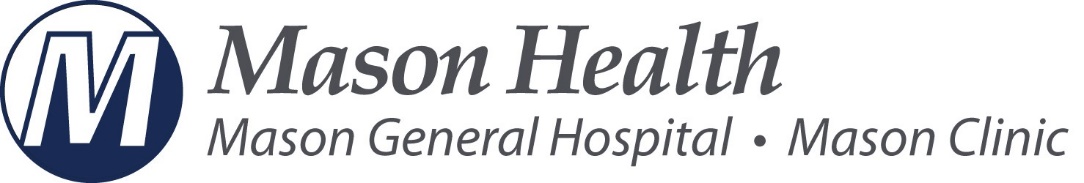 Mason General HospitalPayor Contracting SummaryMason General Hospital is currently fully contracting and in-network with the following payors/insurers:Commercial Plans:AetnaCignaFirst Choice Health NetworkHumana/ChoiceCareKaiser Permanente (PPO/POS only)Premera BlueCrossRegence BlueShield (includes Uniform Medical Plan)UnitedHealthcareMedicaid:AmerigroupCoordinated CareMolina HealthcareUnitedHealthcareWashington State Apple Health/HCAMedicare:Aetna Medicare AdvantageRegence Medicare AdvantageNoridian/CMSOther Payors:Labor & IndustriesHealthnet TRICARE